Конкурсанты городского конкурса профессионального мастерства «Педагог года» 2019г. Номинация «Учитель года» Номинация «Учитель года»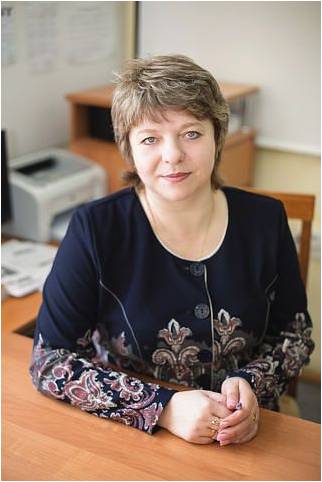 Шитова Светлана АлександровнаДолжность:  учитель начальных классовОбразовательная организация: Муниципальное бюджетное общеобразовательное учреждение «Средняя общеобразовательная школа № 2»Педагогический стаж:  23 года.Девиз: «Учитель, который не сковывает, а освобождает, не подавляет, а возносит – переживет вместе с ребенком много вдохновляющих минут».Януш КорчакИнтернет-ресурс: http://schitova.school2-msk.edusite.ru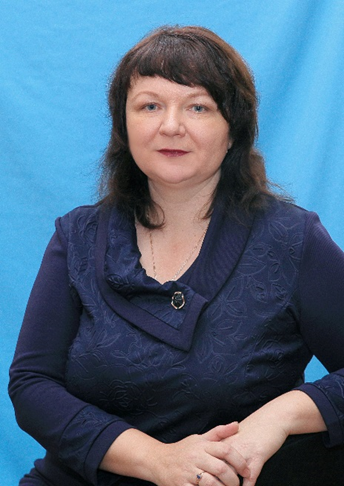 Неверова Ирина АлександровнаДолжность:  учитель математикиОбразовательная организация: Муниципальное бюджетное общеобразовательное учреждение  «Основная общеобразовательная школа № 4»Педагогический стаж:  41 год.Девиз: Не стоит бояться перемен. Чаще всего они случаются именно в тот момент, когда они необходимы.Интернет-ресурс: http://school410044.narod.ru/in77.htm 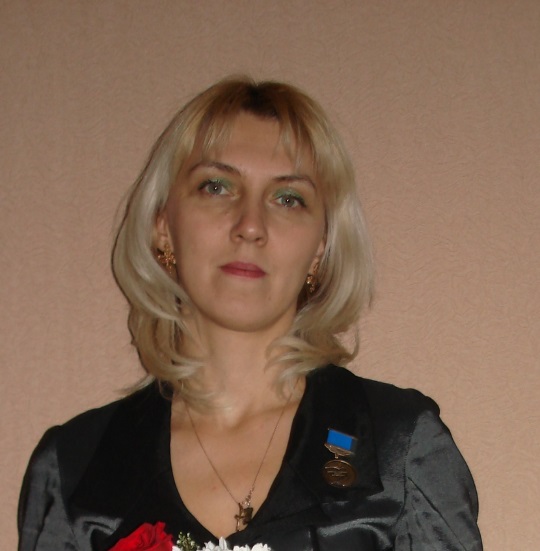 Захарчук Татьяна ВладимировнаДолжность:  учитель начальных классовОбразовательная организация: Муниципальное бюджетное общеобразовательное учреждение «Гимназия № 6 имени С.Ф. Вензелева»Педагогический стаж:  29  лет.Девиз: Люби жизнь, и жизнь тоже полюбит тебя. Люби людей, и люди ответят тебе любовью. А.Г. РубинштейнИнтернет-ресурс: https://zakharchuk.site123.me 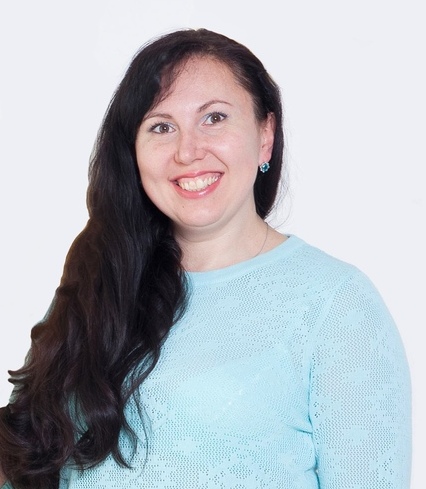 Усталова Ольга НиколаевнаДолжность:  учитель информатикиОбразовательная организация: Муниципальное бюджетное общеобразовательное учреждение «Средняя общеобразовательная школа № 19 с углубленным изучением отдельных предметов»Педагогический стаж:   16   лет.Девиз: «Сильный не тот, кто может положить на лопатки одним взглядом, а тот, кто одной улыбкой способен поднять с колен»Интернет-ресурс: https://1636121.site123.me 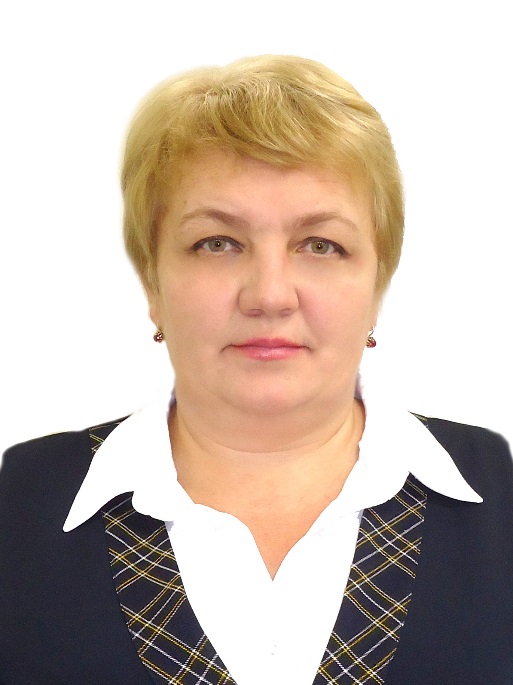 Ермолаева Виктория ВасильевнаДолжность:  учитель начальных классовОбразовательная организация: Муниципальное бюджетное общеобразовательное учреждение «Средняя общеобразовательная школа № 22»Педагогический стаж:   25   лет.Девиз: «Сделай шаг, и дорога появится сама собой». Стив ДжобсИнтернет-ресурс: https://vikaermolaeva.jimdo.com  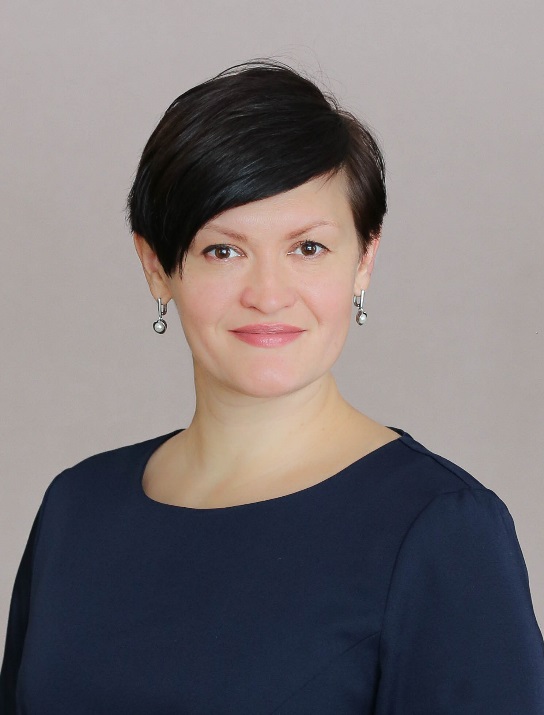 Айбетова Наталья ГеннадьевнаДолжность:  учитель русского языка и литературыОбразовательная организация: Муниципальное бюджетное общеобразовательное учреждение «Гимназия № 24»Педагогический стаж:  19    лет.Девиз: «Учительство – это искусство, труд не менее творческий, чем труд писателя или композитора, но более тяжелый и ответственный. Учитель обращается к душе человеческой не через музыку, как композитор, не с помощью красок, как художник, а напрямую». Д.С. ЛихачевИнтернет-ресурс: https://aibetovang.site123.me/  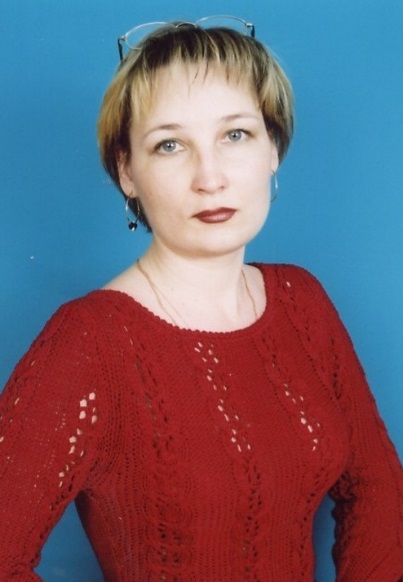 Пирогова Ольга  ВладимировнаДолжность: учитель информатики Образовательная организация: Муниципальное бюджетное общеобразовательное учреждение «Средняя общеобразовательная школа № 25»Педагогический стаж:   24 года.Девиз: Жизнь дается человеку один раз, и прожить ее надо так, чтобы не было мучительно больно за бесцельно прожитые годыИнтернет-ресурс: https://pirogovaol.wixsite.com/mysite Номинация «Классный классный»Номинация «Классный классный»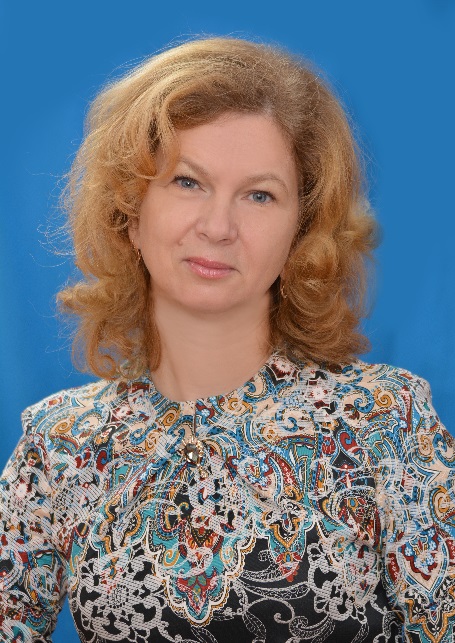 Владимирова Светлана АлександровнаДолжность:  учитель начальных классовОбразовательная организация: Муниципальное бюджетное общеобразовательное учреждение «Средняя общеобразовательная школа № 1»Педагогический стаж:   25 лет.Девиз: «Обычный человек думает, как бы провести время, умный - как его использовать».Интернет-ресурс: https://antonw3.wixsite.com/website  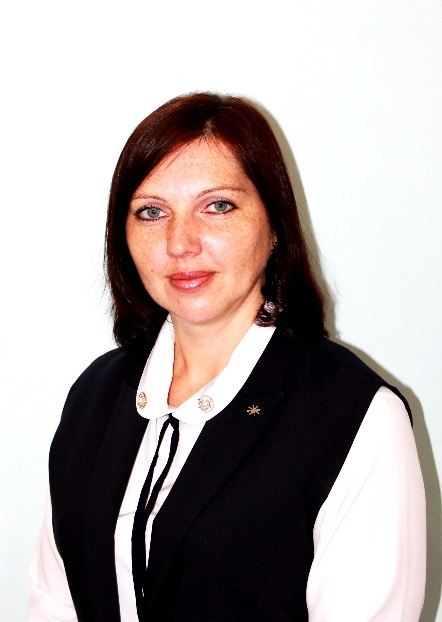 Кравченко Светлана АлександровнаДолжность:  воспитательОбразовательная организация: Муниципальное казенное образовательное учреждение для детей-сирот и детей, оставшихся без попечения родителей «Детский дом № 5 «Единство»Педагогический стаж:   21 год.Девиз: Скажи мне, и я услышу. Покажи мне, и я запомню.   Дай мне сделать и я пойму.Интернет-ресурс: https://cveta-crav4enko.ru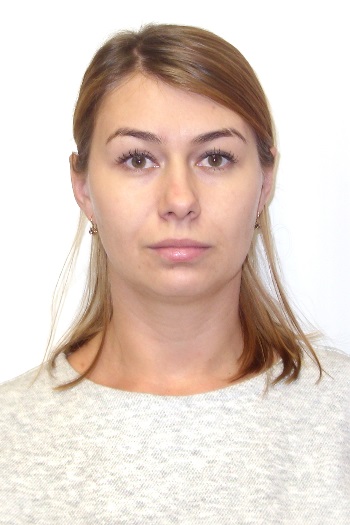 Галина Мария АлександровнаДолжность: учитель биологии и химииОбразовательная организация: Муниципальное бюджетное общеобразовательное учреждение «Основная общеобразовательная школа № 7»Педагогический стаж:  4 года.Девиз: «Учитель-лишь тогда учитель, когда не забывает, что он ученик».Интернет-ресурс: http://m-skschool7.kuz-edu.ru/index.php?id=1945 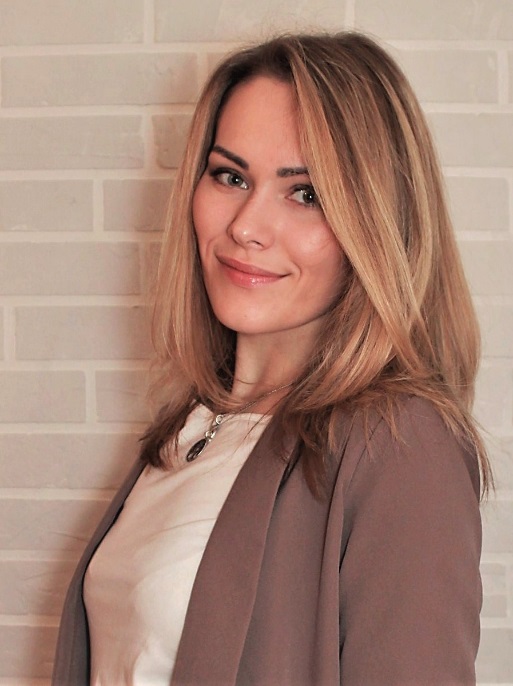 Майгатова Ирина ВладимировнаДолжность:  учитель русского языка и литературыОбразовательная организация: Муниципальное бюджетное общеобразовательное учреждение «Основная общеобразовательная школа № 9»Педагогический стаж:  1 год.Девиз: Скажи мне — и я забуду, покажи мне — и я запомню, дай мне сделать — и я пойму. КонфуцийИнтернет-ресурс: https://maygatova09.wixsite.com/maygatova 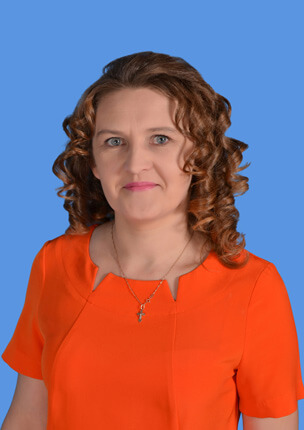 Глебова Анастасия СергеевнаДолжность: учитель начальных классов  Образовательная организация: Муниципальное бюджетное общеобразовательное учреждение «Основная общеобразовательная школа № 12»Педагогический стаж:   18   лет.Девиз: Из года в год всегда вперёд            За счастьем и мечтой -            Тепло дарить, детей любить            И создавать уют!Интернет-ресурс: https://glebova.fk12.ru 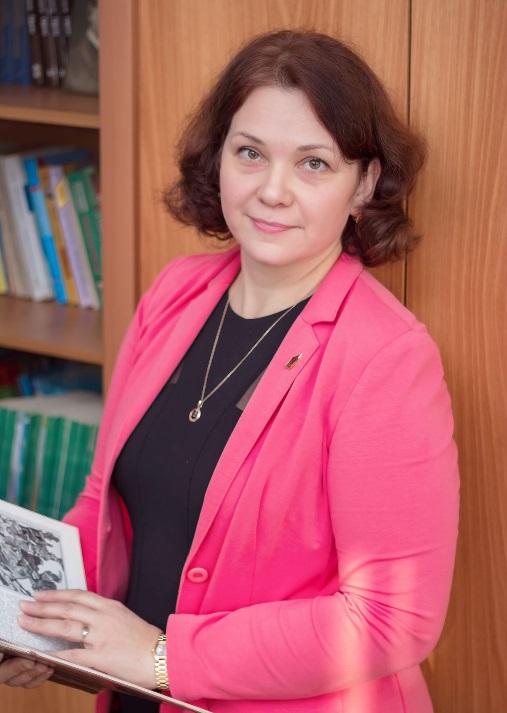 Куленкова Оксана СтаниславовнаДолжность:  учитель русского языка и литературыОбразовательная организация: Муниципальное бюджетное общеобразовательное учреждение «Лицей № 20»Педагогический стаж:   16 лет.Девиз: Всё возможно - и удаётся всё. Главное – сеять души в людях. А. П. ПлатоновИнтернет-ресурс: https://okulenkova.wixsite.com/website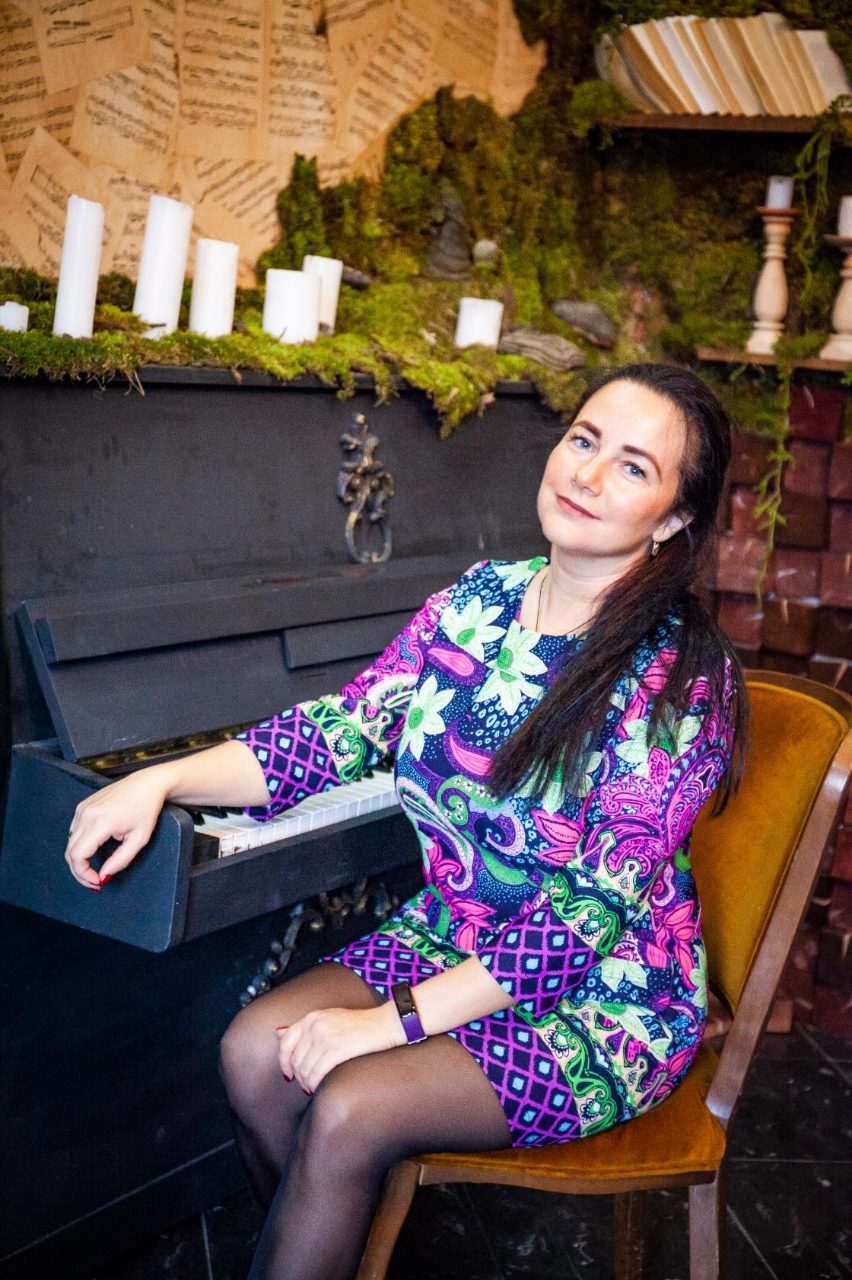 Киселева Вероника АркадиевнаДолжность:  учитель основ безопасности жизнедеятельностиОбразовательная организация: Муниципальное бюджетное общеобразовательное учреждение «Средняя общеобразовательная школа № 23»Педагогический стаж:  14  лет.Девиз: «Если учитель имеет только любовь к делу, он будет хороший учитель. Если учитель имеет только любовь к ученику, как отец, мать, - он будет лучше того учителя, который прочел все книги, но не имеет любви ни к делу, ни к ученикам. Если учитель соединяет в себе любовь к делу и к ученикам, он – совершенный...». Л. Н. ТолстойИнтернет-ресурс: https://tvoridobro.site123.me Номинация «Дошкольник года»Номинация «Дошкольник года»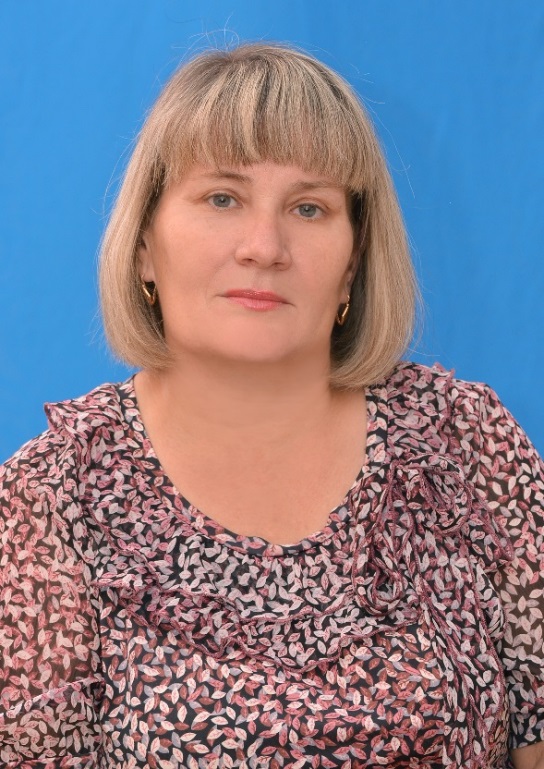 Миронова  Татьяна ВладимировнаДолжность:  воспитательОбразовательная организация: Муниципальное бюджетное дошкольное образовательное учреждение «Детский сад № 9 «Золотой ключик»Педагогический стаж:   20   лет.Девиз: «Вооружившись девизом по жизни, можно пройти любой путь, главное, чтобы цель была четко видна, а кредо стало сигналом к действию». Маргарет МитчеллИнтернет-ресурс: https://site-d8b090b.1c-umi.ru/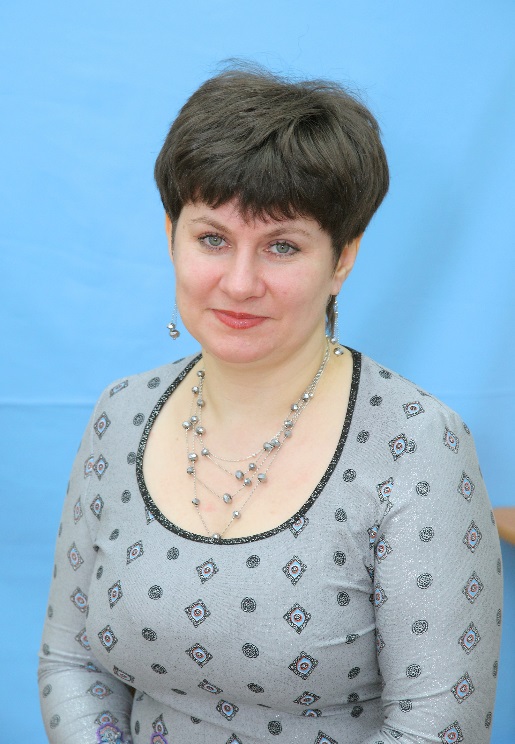 Проваткина Елена ГеннадьевнаДолжность:  воспитательОбразовательная организация: Муниципальное бюджетное дошкольное образовательное учреждение «Детский сад  комбинированного вида № 21 «Гнёздышко»Педагогический стаж:   11   лет.Девиз: "Нам даны душа и тело, мир и контуры судьбы. Все дано...но черно - белым, а раскрашиваем мы."Интернет-ресурс: https://nsportal.ru/provatkina-elena-gennadevna 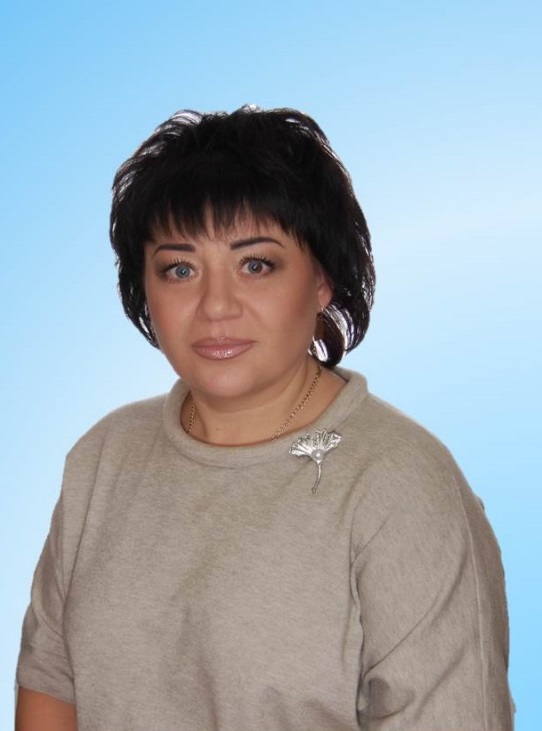 Власова Елена АнатольевнаДолжность:  воспитательОбразовательная организация: Муниципальное бюджетное дошкольное образовательное учреждение «Детский сад общеразвивающего вида с приоритетным осуществлением деятельности по физическому направлению развития воспитанников № 22 «Малыш»Педагогический стаж:  18   лет.Девиз: Не надо воспитывать – надо жить и показывать пример.В.А. СухомлинскийИнтернет-ресурс: http://vlasova-elena.h1n.ru 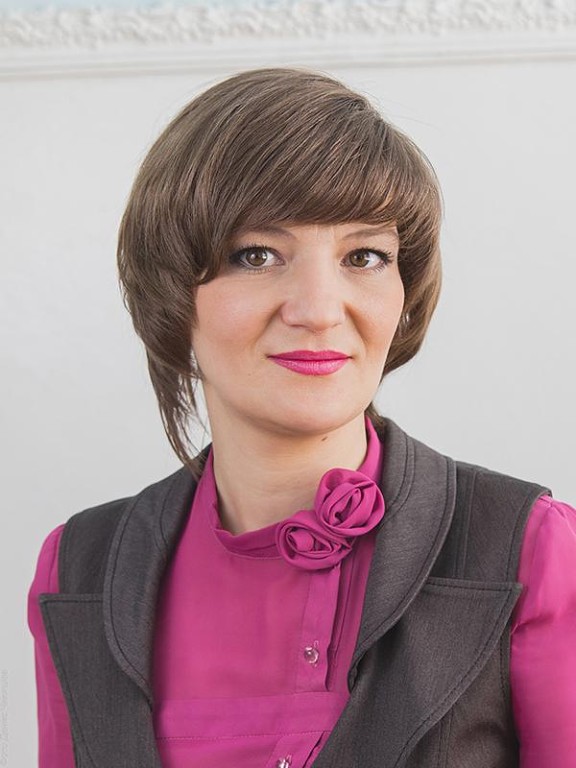 Суворова Анастасия МихайловнаДолжность:  воспитательОбразовательная организация: Муниципальное бюджетное дошкольное образовательное учреждение «Детский сад  № 23 «Голубок»Педагогический стаж:   13   лет.Девиз: «Не тот учитель, который учит тебя, а тот, у которого учишься ты». Ричард БахИнтернет-ресурс: https://anastasiasuv.wixsite.com/website 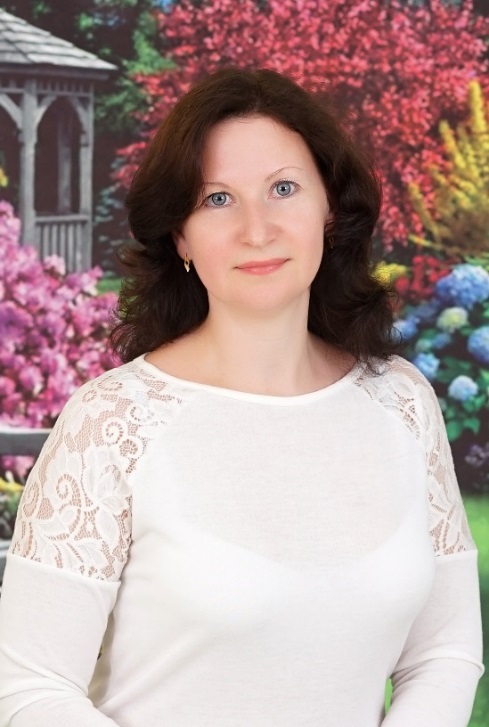 Котикова Марина ИвановнаДолжность:  воспитательОбразовательная организация: Муниципальное  бюджетное дошкольное  образовательное  учреждения  «Детский сад комбинированного вида № 27 «Росинка»Педагогический стаж:  7    лет.Девиз: «От того, как прошло детство, кто вел ребенка за рук    в детские годы, что вошло в его разум   и сердце  из окружающего мира – от этого в решающей степени   зависит, каким человеком станет сегодняшний малыш». В. А. СухомлинскийИнтернет-ресурс: https://kotikova729153684.wordpress.com/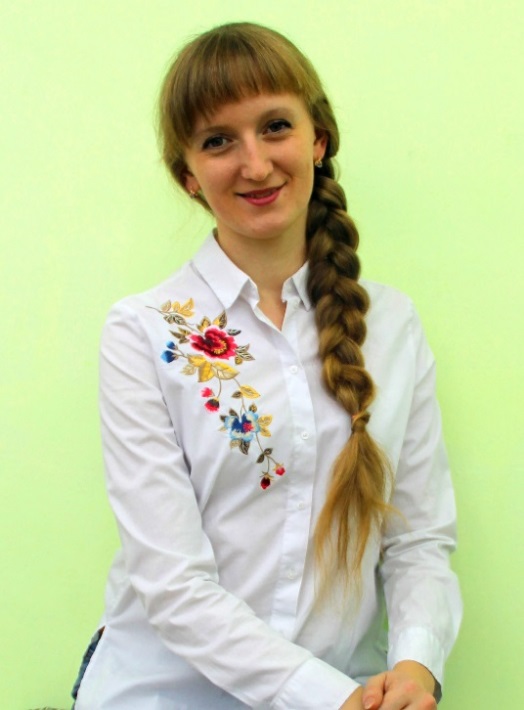 Лесникова Александра СергеевнаДолжность:  воспитательОбразовательная организация: Муниципальное  бюджетное дошкольное  образовательное  учреждения  «Детский сад компенсирующего вида № 35 «Лесная сказка»Педагогический стаж:   7   лет.Девиз: «Все начинается с любви: и озаренье, и работа, глаза цветов, глаза ребенка - все начинается с любви…»  Роберт РождественскийИнтернет-ресурс: https://dimhan-sacha.wixsite.com/lesnikova 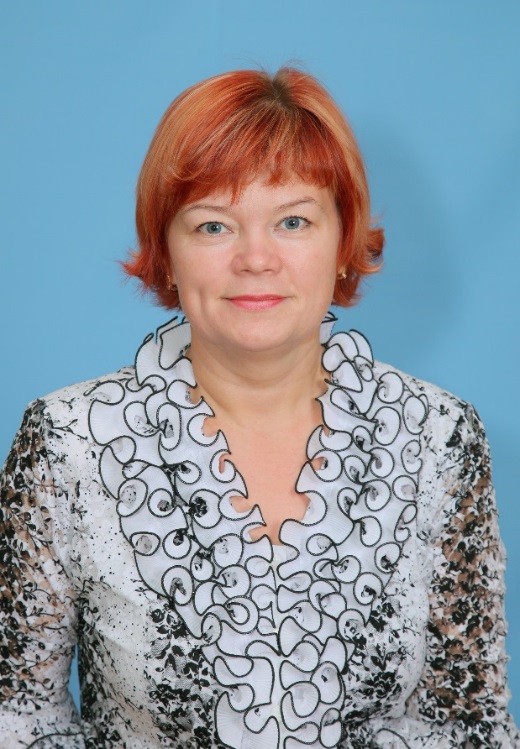 Петрова Светлана АнатольевнаДолжность:  воспитательОбразовательная организация: Муниципальное бюджетное дошкольное образовательное учреждение «Детский сад № 37 «Искорка»Педагогический стаж:   24 года.Девиз: Дети нас не слышат, они нас видят!Интернет-ресурс: https://nsportal.ru/petrova-svetlana-anatolevna-0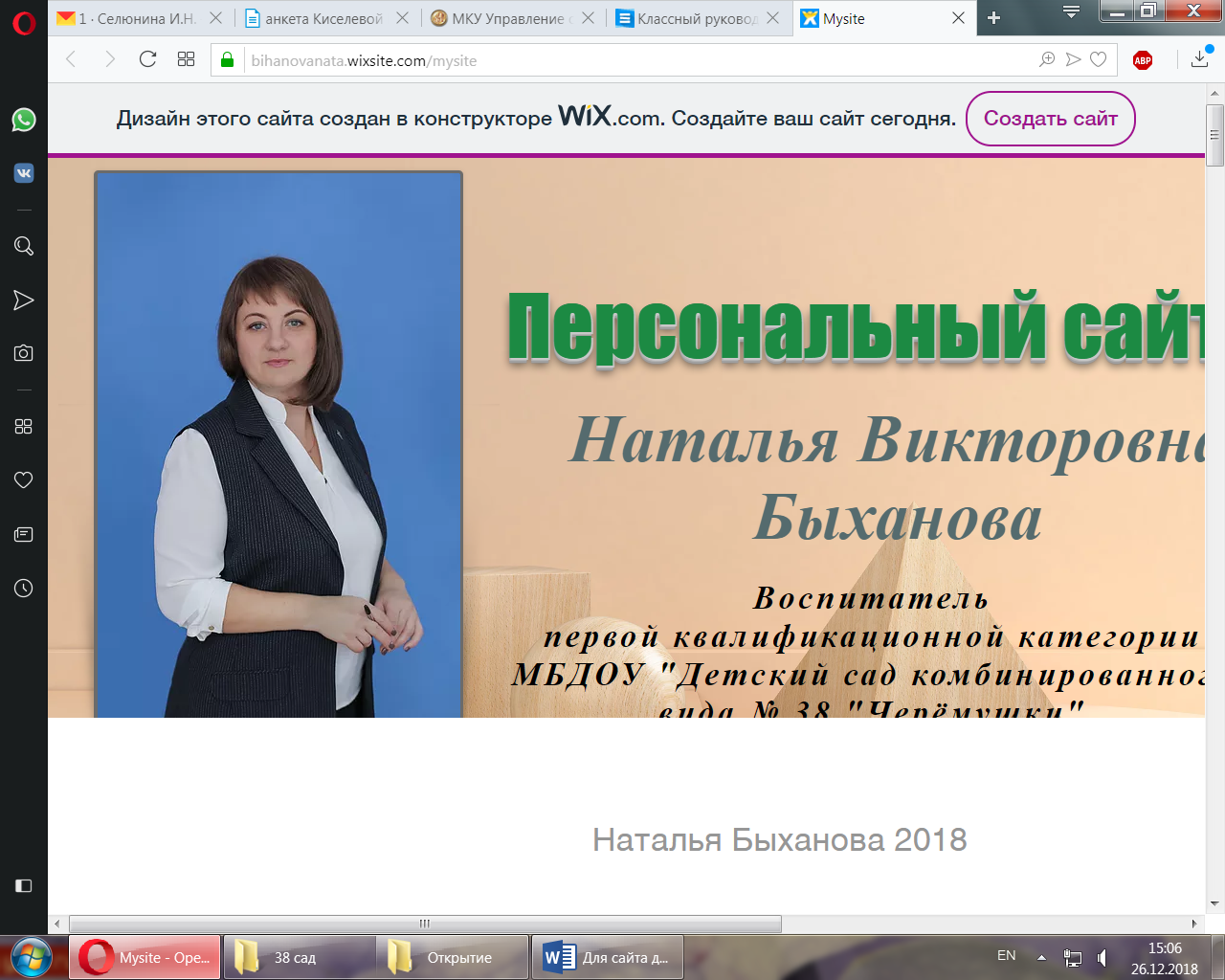 Быханова Наталья ВикторовнаДолжность:  воспитательОбразовательная организация: Муниципальное бюджетное дошкольное образовательное учреждение «Детский сад комбинированного вида № 38 «Черёмушки»Педагогический стаж:  10    лет.Девиз: Любые перемены несут с собой новые возможности.Интернет-ресурс: https://bihanovanata.wixsite.com/mysite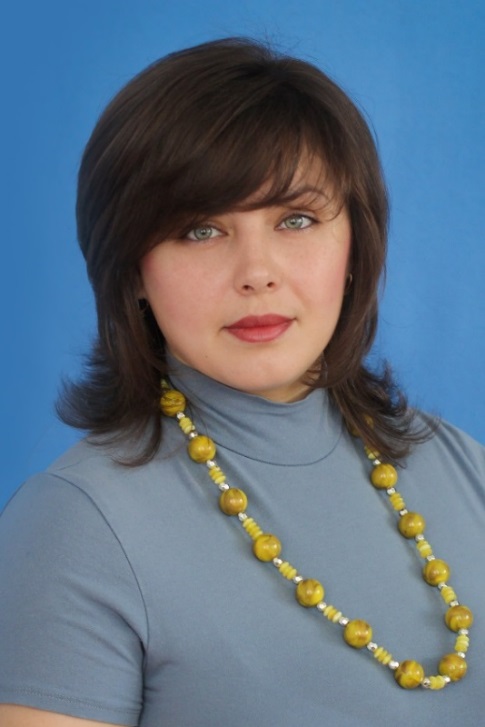 Сидорова Татьяна АлександровнаДолжность:  воспитательОбразовательная организация: Муниципальное бюджетное дошкольное образовательное учреждение «Детский сад № 43 «Тюльпанчик»Педагогический стаж:   8   лет.Девиз: «Лучший способ сделать детей хорошими – это сделать их счастливыми». Оскар УайльдИнтернет-ресурс: https://nsportal.ru/tatyana-aleksandrovna-sidorova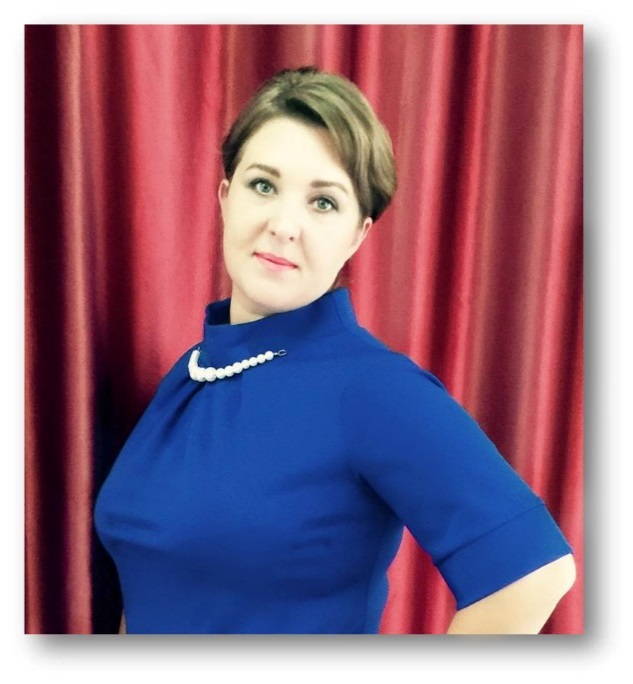 Бессонова Татьяна СергеевнаДолжность:  воспитательОбразовательная организация: Муниципальное бюджетное дошкольное образовательное учреждение «Детский сад комбинированного вида № 46 «Золотой петушок»Педагогический стаж:   5   лет.Девиз: «Креативность присуща всем людям, но она теряется из-за воздействия установленных норм поведения и мышления в обществе. Детей учит то, что их окружает». М. МонтессориИнтернет-ресурс: http://www.bessonovats.net/  Номинация «Внешкольник года»Номинация «Внешкольник года»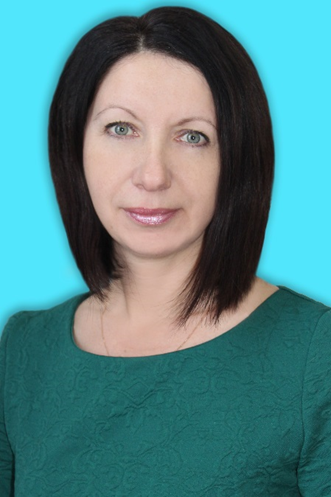 Гильмутдинова Елена НиколаевнаДолжность:  педагог-психологОбразовательная организация: Муниципальное бюджетное учреждение дополнительного образования «Центр детского творчества»Педагогический стаж:  5    лет.Девиз: "В каждом человеке солнце. Только дайте ему светить" СократИнтернет-ресурс: https://cdt-psicholog.blogspot.com/   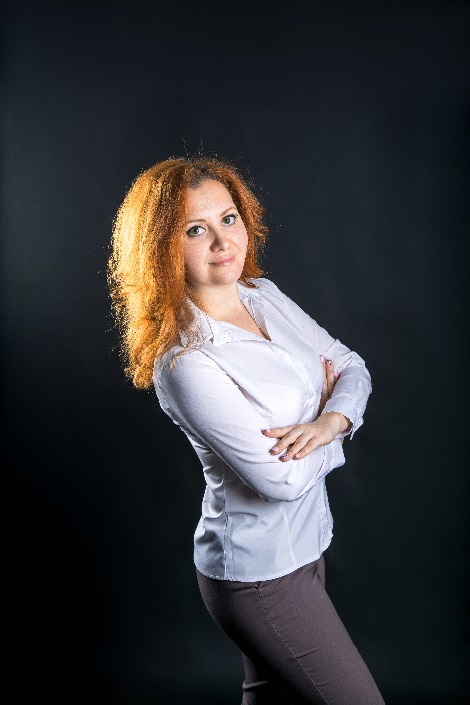 Кулявцева Анна ВикторовнаДолжность:  преподавательОбразовательная организация: Муниципальное бюджетное учреждение дополнительного образования «Хоровая школа № 52 имени Белоусовой Т.Ф.»Педагогический стаж:  7   лет.Девиз: «Самого главного глазами не увидишь»Интернет-ресурс: http://annaviktoria.ru 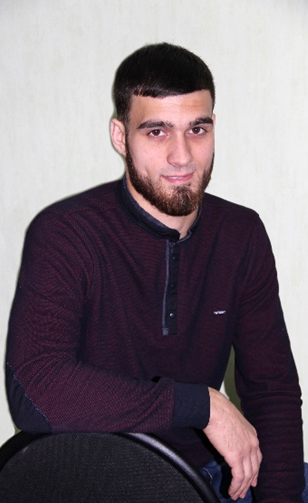 Мальцев Аркадий ВитальевичДолжность:  педагог дополнительного образованияОбразовательная организация: Муниципальное бюджетное учреждение дополнительного образования «Детско-юношеский центр»Педагогический стаж:  4    года.Девиз: "Даже один человек может изменить твою жизнь".Интернет-ресурс: https://1424615.site123.me/    Номинация «Педагог инклюзивного образования»Номинация «Педагог инклюзивного образования»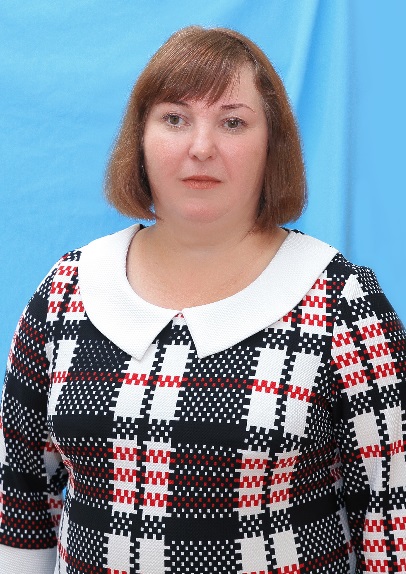 Замараева Татьяна ВикторовнаДолжность:  учитель-логопедОбразовательная организация: Муниципальное бюджетное дошкольное образовательное учреждение  «Детский сад комбинированного  вида № 58 «Алёнушка»Педагогический стаж:   49   лет.Девиз:  Невозможное - возможно! Надо только верить и трудиться!Интернет-ресурс: https://zamaraeva.site123.me 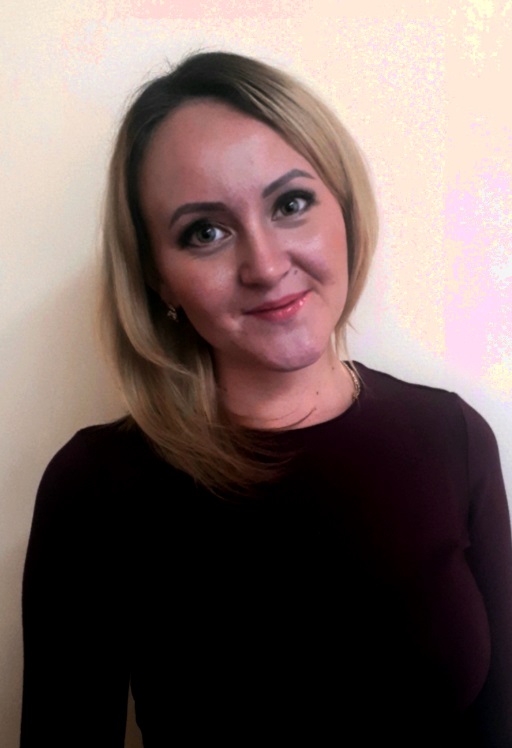 Сафонова Елена ПетровнаДолжность:  учитель начальных классовОбразовательная организация: Муниципальное казенное общеобразовательное учреждение для обучающихсяс ограниченными возможностями здоровья «Основная  школа «Коррекция и развитие»Педагогический стаж:   4 годаДевиз: «Каждый день не может быть хорошим, но есть что-то хорошее в каждом дне». Э.ЭрлИнтернет-ресурс: http://1708797.site123.me 